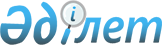 О некоторых вопросах налогообложения на территории Шахтинского регионаРешение внеочередной XXII сессии VI созыва Шахтинского городского маслихата Карагандинской области от 29 июня 2018 года № 1519/22. Зарегистрировано Департаментом юстиции Карагандинской области 12 июля 2018 года № 4868
      В соответствии с Кодексом Республики Казахстан от 25 декабря 2017 года "О налогах и других обязательных платежах в бюджет (Налоговый кодекс)" и статьей 6 Закона Республики Казахстан от 23 января 2001 года "О местном государственном управлении и самоуправлении в Республике Казахстан", городской маслихат РЕШИЛ:
      1. Установить категории автостоянок (паркингов), согласно приложению 1.
      2. Установить размеры увеличения ставок налога на земли населенных пунктов, выделенные под автостоянки (паркинги), согласно приложению 2.
      3. Для применения базовых ставок налога на земли других категорий, выделенные под автостоянки (паркинги), автозаправочные станции, относящиеся к Шахтинскому региону, близлежащим населенным пунктам определить город Шахтинск.
      4. Настоящее решение вводится в действие по истечении десяти календарных дней после дня его первого официального опубликования.
      "СОГЛАСОВАНО"
      29 июня 2018 года Категории автостоянок (паркингов) по Шахтинскому региону Размеры увеличения ставок налога на земли населенных пунктов, выделенные под автостоянки (паркинги)
					© 2012. РГП на ПХВ «Институт законодательства и правовой информации Республики Казахстан» Министерства юстиции Республики Казахстан
				
      Председатель сессии,
Секретарь маслихата

Ж. Мамерханова

      Руководитель

      республиканского государственного

      учреждения "Управление государственных

      доходов по городу Шахтинску

      Департамента государственных

      доходов по Карагандинской области"

      А. Орынбеков
Приложение 1
к решению внеочередной XХII сессии
Шахтинского городского маслихата
от 29 июня 2018 года № 1519/22
N п/п
Виды автостоянок
Категории
1
Надземные автостоянки закрытого типа, автостоянки открытого типа. Автостоянки, пристраиваемые к зданиям другого назначения, автостоянки, встроенные в здания другого назначения
1 категория
2
Автостоянки, расположенные под зданиями в подземных, подвальных, цокольных или в нижних надземных этажах
2 категорияПриложение 2
к решению внеочередной XХII сессии
Шахтинского городского маслихата
от 29 июня 2018 года № 1519/22
N п/п
Категории автостоянок
Ставки
1
1 категория
в 10 раз
2
2 категория
в 9 раз